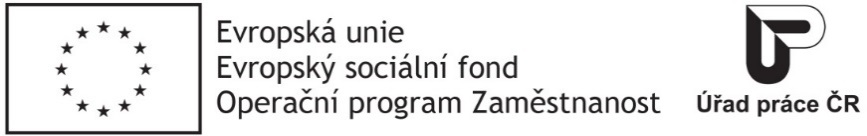 Mapa – vstup u koule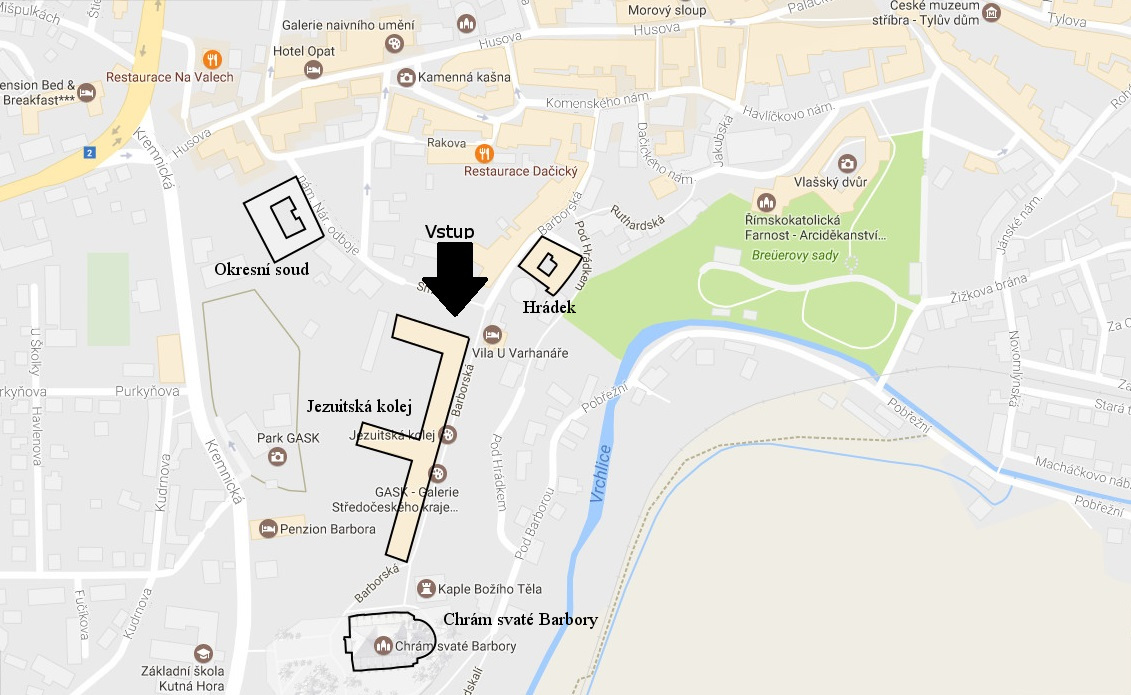 